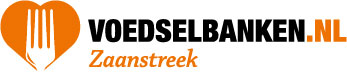 -----------------------------------------------------------------------Telefoon:  maandag-, dinsdag- en donderdagmorgen                  tussen 9.00 en 12.00 uur:                  075 – 6414376                  op vrijdag uitdeelpunt Jereh Salem:                  06 - 14009375-------------------------------------------------------------------------Telefoon:  maandag-, dinsdag- en donderdagmorgen                  tussen 9.00 en 12.00 uur:                  075 – 6414376                  op vrijdag uitdeelpunt Jereh Salem:                  06 - 14009375-------------------------------------------------------------------------Telefoon:  maandag-, dinsdag- en donderdagmorgen                  tussen 9.00 en 12.00 uur:                  075 – 6414376                  op vrijdag uitdeelpunt Jereh Salem:                  06 - 14009375-------------------------------------------------------------------------Telefoon:  maandag-, dinsdag- en donderdagmorgen                  tussen 9.00 en 12.00 uur:                  075 – 6414376                  op vrijdag uitdeelpunt Jereh Salem:                  06 - 14009375-------------------------------------------------------------------------Telefoon:  maandag-, dinsdag- en donderdagmorgen                  tussen 9.00 en 12.00 uur:                  075 – 6414376                  op vrijdag uitdeelpunt Jereh Salem:                  06 - 14009375-------------------------------------------------------------------------Telefoon:  maandag-, dinsdag- en donderdagmorgen                  tussen 9.00 en 12.00 uur:                  075 – 6414376                  op vrijdag uitdeelpunt Jereh Salem:                  06 - 14009375-------------------------------------------------------------------------Telefoon:  maandag-, dinsdag- en donderdagmorgen                  tussen 9.00 en 12.00 uur:                  075 – 6414376                  op vrijdag uitdeelpunt Jereh Salem:                  06 - 14009375-------------------------------------------------------------------------Telefoon:  maandag-, dinsdag- en donderdagmorgen                  tussen 9.00 en 12.00 uur:                  075 – 6414376                  op vrijdag uitdeelpunt Jereh Salem:                  06 - 14009375-------------------------------------------------------------------------Telefoon:  maandag-, dinsdag- en donderdagmorgen                  tussen 9.00 en 12.00 uur:                  075 – 6414376                  op vrijdag uitdeelpunt Jereh Salem:                  06 - 14009375-------------------------------------------------------------------------Telefoon:  maandag-, dinsdag- en donderdagmorgen                  tussen 9.00 en 12.00 uur:                  075 – 6414376                  op vrijdag uitdeelpunt Jereh Salem:                  06 - 14009375